 АДМИНИСТРАЦИЯ 
ЛЕНИНСКОГО  МУНИЦИПАЛЬНОГО  РАЙОНА
ВОЛГОГРАДСКОЙ ОБЛАСТИ______________________________________________________________________________ПОСТАНОВЛЕНИЕ (ПРОЕКТ) От       №   О внесении изменений в постановление администрации Ленинского муниципального района Волгоградской области от 19.10.2016 № 471 «Об утверждении муниципальной программы «Повышение безопасности дорожного движения в Ленинском муниципальном районе» на 2017 и на период до 2019 года»	В соответствии с решением Совета депутатов городского поселения город Ленинск от 30.03.2017 № 3/161 «О внесении изменений в решение Совета депутатов городского поселения город Ленинск от 15.12.2016 № 15/141  «О бюджете городского поселения город Ленинск на 2017 год и на плановый период 2018 - 2019 годы», от  28.07.2017 № 8/188 «О внесении изменений в решение Совета депутатов городского поселения город Ленинск от 15.12.2016 № 15/141  «О бюджете городского поселения город Ленинск на 2017 год и на плановый период 2018 - 2019 годы», от  28.09.2017 № 10/196 «О внесении изменений в решение Совета депутатов городского поселения город Ленинск от 15.12.2016 № 15/141  «О бюджете городского поселения город Ленинск на 2017 год и на плановый период 2018 - 2019 годы», руководствуясь статьей 22 Устава Ленинского муниципального района Волгоградской области,администрация Ленинского муниципального районаПОСТАНОВЛЯЕТ:1. Внести изменения в муниципальную программу «Повышение безопасности дорожного движения в Ленинском муниципальном районе» на 2017 и на период до 2019 года, утвержденную постановлением администрации Ленинского муниципального района Волгоградской области от 19.10.2016 № 471 «Об утверждении муниципальной программы «Повышение безопасности дорожного движения в Ленинском муниципальном районе на 2017 и на период до 2019 года» (в редакции постановлений от 22.12.2016 № 581, от 27.02.2017 № 88, от 31.03.2017 № 148,  от 14.07.2017 № 331) следующего содержания:1.1. В разделе Паспорт позицию «Объем и источники реализации программы (подпрограммы)» изложить в следующей редакции: «Общий объем финансирования Программы составит 34714,82 тысяч рублей, в том числе:из бюджета района – 7850,21 тысяч рублей, из них:1850,21 тысяч рублей – 2017 год, в том числе кредиторская задолженность за 2016 год составила 51,19 тысяч рублей;3000,00 тысяч рублей – 2018 год;3000,00 тысяч рублей – 2019 год.из бюджетов поселений – 26864,61  тысяч рублей, из них:8675,71 тысяч рублей – 2017 год;9213,90  тысяч рублей – 2018 год;8975,00 тысяч рублей – 2019 год.»1.2. Абзац 1 раздела 5 «Обоснование объема финансовых ресурсов, необходимых для реализации муниципальной программы» изложить в следующей редакции: «Целесообразность выделения средств из бюджета Ленинского муниципального района, из бюджетов поселений района на выполнение программных мероприятий обоснована обеспеченностью безопасности дорожного движения в границах района, а также организацией транспортного обслуживания образовательных учреждений. Общий объем финансирования Программы составит 34714,82 тысяч рублей, в том числе: из бюджета района – 7850,21 тысяч рублей, из них: 1850,21 тысяч рублей – 2017 год, в том числе кредиторская задолженность за 2016 год составила 51,19 тысяч рублей; 3000,00 тысяч рублей – 2018 год; 3000,00  тысяч рублей – 2019 год; из бюджетов поселений – 26864,61  тысяч рублей, из них: 8675,71 тысяч рублей – 2017 год; 9213,90  тысяч рублей – 2018 год; 8975,00 тысяч рублей – 2019 год.»;1.3. Формы 2, 3 к муниципальной программе «Повышение безопасности дорожного движения в Ленинском муниципальном районе на 2017 и на период до 2019 года», утвержденной вышеуказанным постановлением изложить согласно приложениям (программа прилагается).2. Постановление вступает в силу с момента его подписания  и подлежит официальному обнародованию.И.о.главы администрацииЛенинского муниципального района                                            О.Ф.Шалаева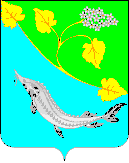 